 Rural Health Association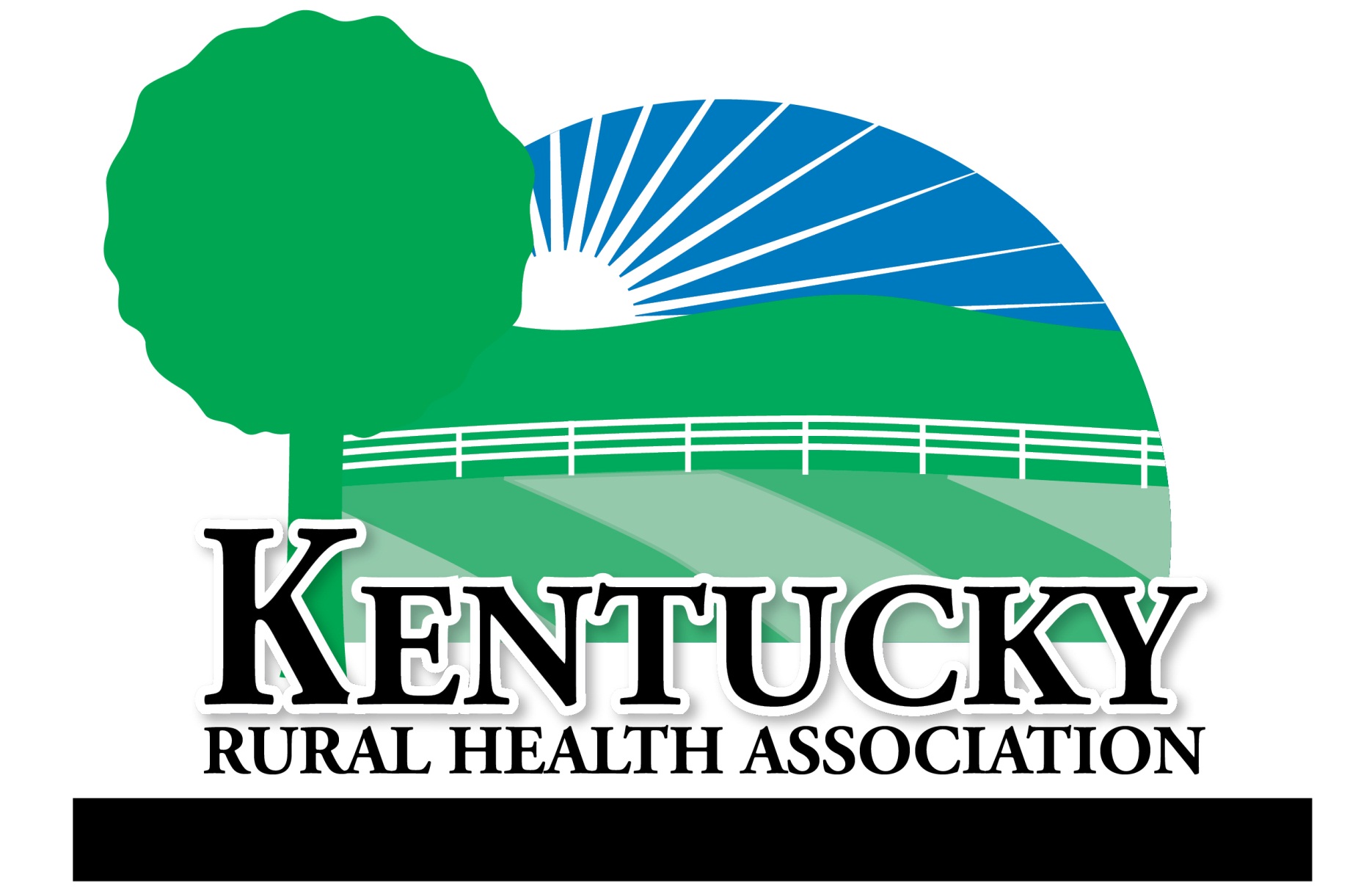 36 South Alvasia StreetHenderson KY 42420Phone: (270) 577-1707krha@twc.com or kentuckyruralhealthassociation@gmail.comwww.kyrha.org